Help End Slave Houses Help law enforcement end slave houses that are enslaving young girls and women into human trafficking and prostitute.  These women and young girls are transport from one location to the next and are enslaved by men  These men takes on biblical bible names  This sex ring involves the help of public transportation such as public drivers taxi drivers etc., drug dealers, gang bangers and other illegal vendors.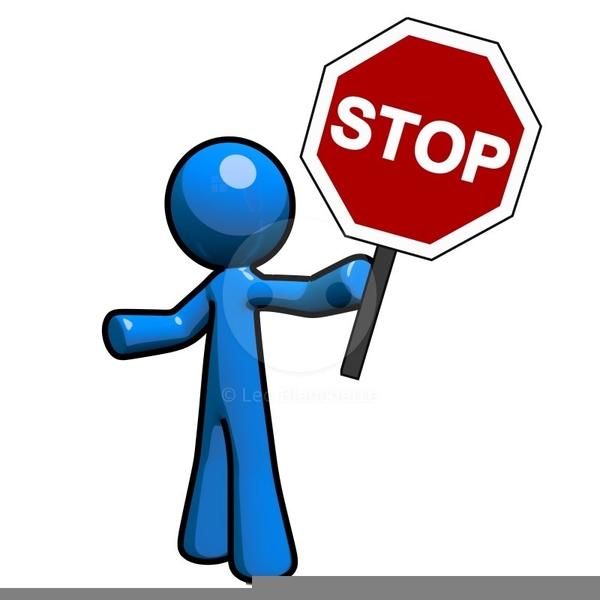 